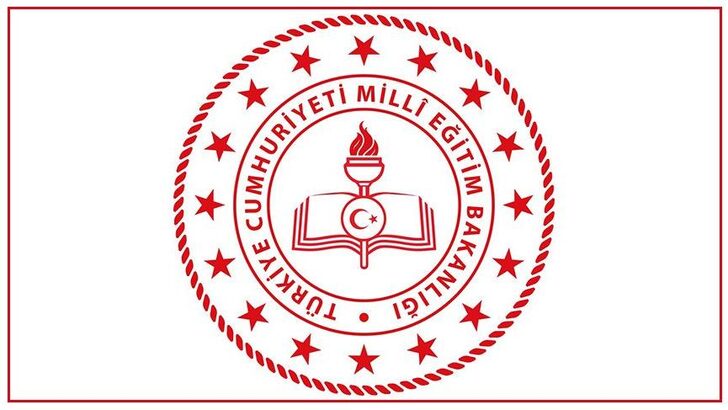 2020—2021BRİFİNG DOSYASIGİRNE ANAOKULUATATÜRK'ÜN GENÇLİĞE HİTABESİ     Ey Türk Gençliği!Birinci vazifen, Türk istiklâlini, Türk Cumhuriyetini, ilelebet, muhafaza ve müdafaa etmektir.Mevcudiyetinin ve istikbalinin yegâne temeli budur. Bu temel, senin, en kıymetli hazinendir. İstikbalde dahi, seni bu hazineden mahrum etmek isteyecek, dahilî ve haricî bedhahların olacaktır. Bir gün, İstiklâl ve Cumhuriyeti müdafaa mecburiyetine düşersen, vazifeye atılmak için, içinde bulunacağın vaziyetin imkân ve şerâitini düşünmeyeceksin! Bu imkân ve şerâit, çok nâmüsait bir mahiyette tezahür edebilir. İstiklâl ve Cumhuriyetine kastedecek düşmanlar, bütün dünyada emsali görülmemiş bir galibiyetin mümessili olabilirler. Cebren ve hile ile aziz vatanın, bütün kaleleri zaptedilmiş, bütün tersanelerine girilmiş, bütün orduları dağıtılmış ve memleketin her köşesi bilfiil işgal edilmiş olabilir. Bütün bu şerâitten daha elîm ve daha vahim olmak üzere, memleketin dahilinde, iktidara sahip olanlar gaflet ve dalâlet ve hattâ hıyanet içinde bulunabilirler. Hattâ bu iktidar sahipleri şahsî menfaatlerini, müstevlilerin siyasi emelleriyle tevhit edebilirler. Millet, fakr ü zaruret içinde harap ve bîtap düşmüş olabilir.Ey Türk istikbalinin evlâdı! İşte, bu ahval ve şerâit içinde dahi, vazifen; Türk İstiklâl ve Cumhuriyetini kurtarmaktır! Muhtaç olduğun kudret, damarlarındaki asil kanda mevcuttur!Mustafa Kemal Atatürk
20 Ekim 1927BİNA ÖZELLİKLERİGirne Anaokulu fiziksel yapısı itibariyle 1.875,89m2 kapalı alan ve 600m2 bahçe alanına sahiptir. Okulumuz binası fiziksel olarak bodrum,zemin ve 1. kat alanından oluşmaktadır.Binanın bodrum katında Mutfak,Soğuk Hava Deposu,Kiler,Elektrik Panosu Odası,Su Deposu Odası,Isıtma Merkezi,Sığınak,Depo ve Çok Amaçlı Salon bulunmaktadır.Giriş katında Veli Bekleme Salonu,2 adet sınıf,yemekhane,çocuk ve yetişkin lavaboları yer almaktadır.Üst katta 4 adet sınıf,2 adet idare odası,1 adet Rehberlik Servisi,1 adet memur odası,1 adet Teknik oda ve çocuk lavaboları bulunmaktadır.Okulumuz bahçe alanı çevre düzenlemelerine yönelik İstanbul Büyükşehir Belediyesi Müdürlüğüne yapılan resmi başvurular ile yeşil alan oluşturma ve diğer destekleyici çalışmalar sürmektedir.ÖĞRETİM ŞEKLİİKİLİ EĞİTİM UYGULANMAKTADIR.GİRİŞ ÇIKIŞ SAATLERİSABAHÇI SINIFLAR:08:00-13:00ÖĞLECİ SINIFLAR: 13.00- 18:00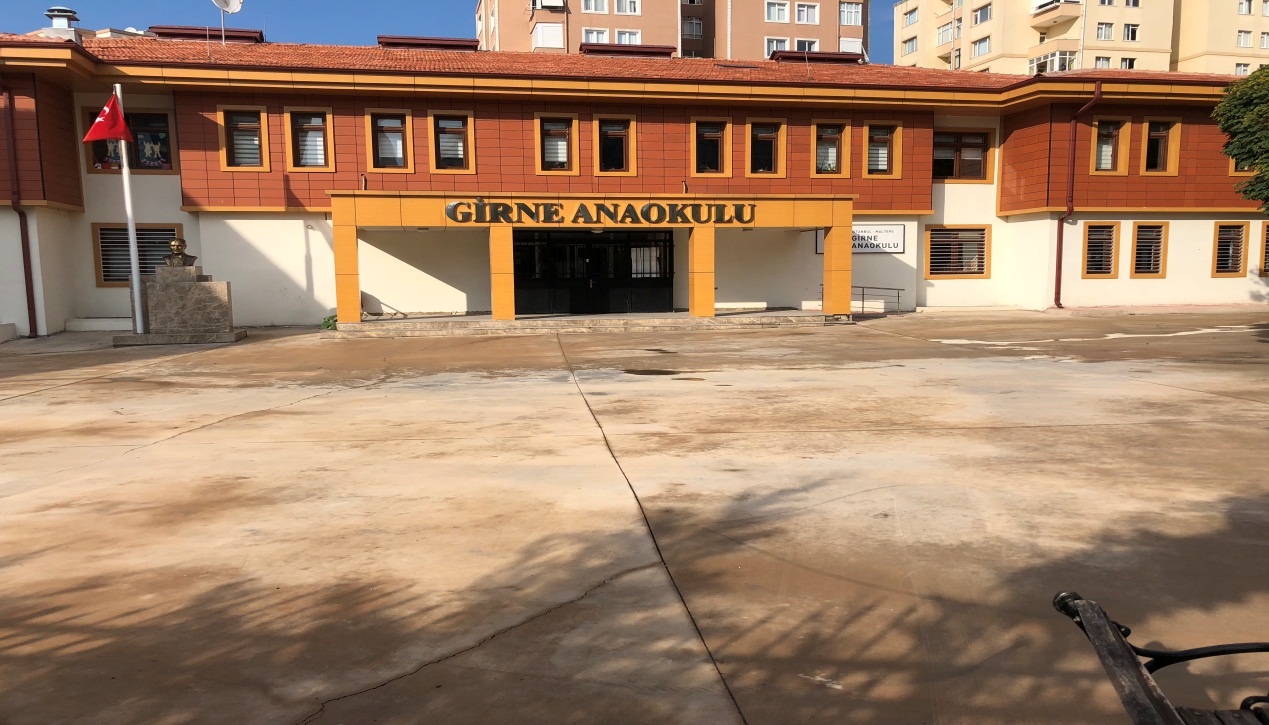 içindekilerBÖLÜMA- OKULUN ADI B- ADRESİC- İLETİŞİM BİLGİLERİ D- AMAÇLARI E- OKUL MÜDÜRÜBÖLÜMA- OKULUN TARİHÇESİB- DERSLİK ŞUBE VE ÖĞRENCİ SAYILARIBÖLÜMBİNA KULLANIM ALANLARIIV.BÖLÜMPERSONEL DURUMU	Okulumuz , çocuğa bilgi aktarmaktan çok, onda var olan yeteneklerin serpilip gelişmesine yardımcı olur. Okulumuzda  okuma yazma olgunluğu kazandırılır. Derslerimizde renk, sayı ve kavramlar, çocuğun düşüncesine uygun bir biçimde somuta indirgenerek verilir.Parmak boya ve resim faaliyeti, su ve bahçe oyunları, jimnastik ve dramatik oyunlar, sadece çocuğun eğitim ve gelişimine olanak tanımakla kalmaz, aynı zamanda onun fiziksel enerjisinin boşalmasına, gerilimden arınmasına da yarar. Çünkü okulumuz, aynı zamanda doğal bir "terapi" ortamıdır. Tıpkı resim etkinliğinde olduğu gibi bu "oyun terapisi" nde de çocuklarımız, iç dünyasını ayrıntılarına kadar yansıtma fırsatı bulur. Bu yansıtma, çocuğun rahatlamasını sağlarken, deneyimli öğretmenlerimize de çocuğun kişilik özellikleri ya da varsa sorunları hakkında ipucu verir. Bu açıdan öğretmenlerimizin, çocuğun tüm gelişim özelliklerini bilen, deneyimli kişiler olmasına özen gösteririz.Eğitim anlayışımız, çocukların en doğal dili, gelişimin ve büyümenin temel aracı olan "Oyun" merkezlidir. Programlarımız, çocuklarımızın bireysel farklılıklarının gözetildiği Çoklu Zeka Kuramı ve Etkin Öğrenme ilkelerine göre düzenlenmektedir.Çocuğunuzun geleceği ve başarısı için biz kararlı ve iddialıyız. Bizi arayın, birlikte hareket ederek çocuklarınızın n yaratıcılığını ve zekasını en verimli döneminde yeşertelimF– OKUL MÜDÜRÜ : NURKAN KIYMAKII. BÖLÜM A- OKULUN TARİHÇESİ GİRNE ANAOKULU   Girne Anaokulu,İstanbul İli, Maltepe İlçesi, Girne Mah. Çiftlikli Sok. No:29’de yer alan; Milli Eğitim Bakanlığına bağlı bağımsız anaokuludur.Okulumuz Milli Eğitim Bakanlığı Yatırımlar ve Tesisler Dairesi Başkanlığı tarafından MEB 2004-59 Büyük Tip Anaokulu proje mimarisine uygun olarak İstanbul İl Özel İdaresi aracılığıyla yaptırılarak 2015 yılında yapımı tamamlanmıştır.  2015 yılında yapımı tamamlanan okulumuz İstanbul Valiliği ve İstanbul İl Milli Eğitim Müdürlüğünün 22/10/2015 tarih ve 105.01-E.10736654 sayılı oluru ile 2015-2016 Eğitim Öğretim Yılı’nda eğitim öğretime açılma izni verilmesi üzerine okulumuz Kurucu Müdürü Semra UYSAL GEYİK tarafından eğitim öğretime hazırlık çalışmalarına başlanmıştır.Okulumuzda, Milli Eğitim Bakanlığı Okul Öncesi Eğitim Kurumları Yönetmeliği gereği 37-66 aylık 179 çocuĞA Okul Öncesi Eğitim verilmek üzere hazırlayıcı çalışmalarını sürdürmektedir.III.BÖLÜM                                                              BİNA KULLANIM ALANLARIIVPERSONEL DURUMUYÖNETİCİ KADROSU: 2                                                            ÖĞRETMEN SAYISI: 9ÜCRETLİ ÖĞRETMEN :0		                                          KULÜB ÖĞRETMENİ: 0İŞKUR PERSONELİ: 0			                                        HİZMETLİ SAYISI: 3ÖĞRETMENLER:5-A : BUSE DOĞAN					            5-B: FULYA GÜMRAH5-C: FİKRİYE YILMAZ					            5-D: SÜDAYE ÜNAL5-E: SEDA AYDOĞDU				                       5-F: EBRU KAHRAMAN5-G : GAMZE LAYIK				                       5-I : İREM YILMAZ ŞAHİNGİRNE ANAOKULU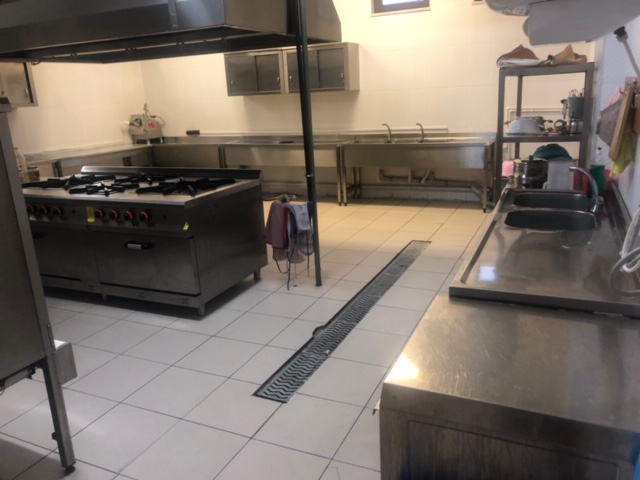 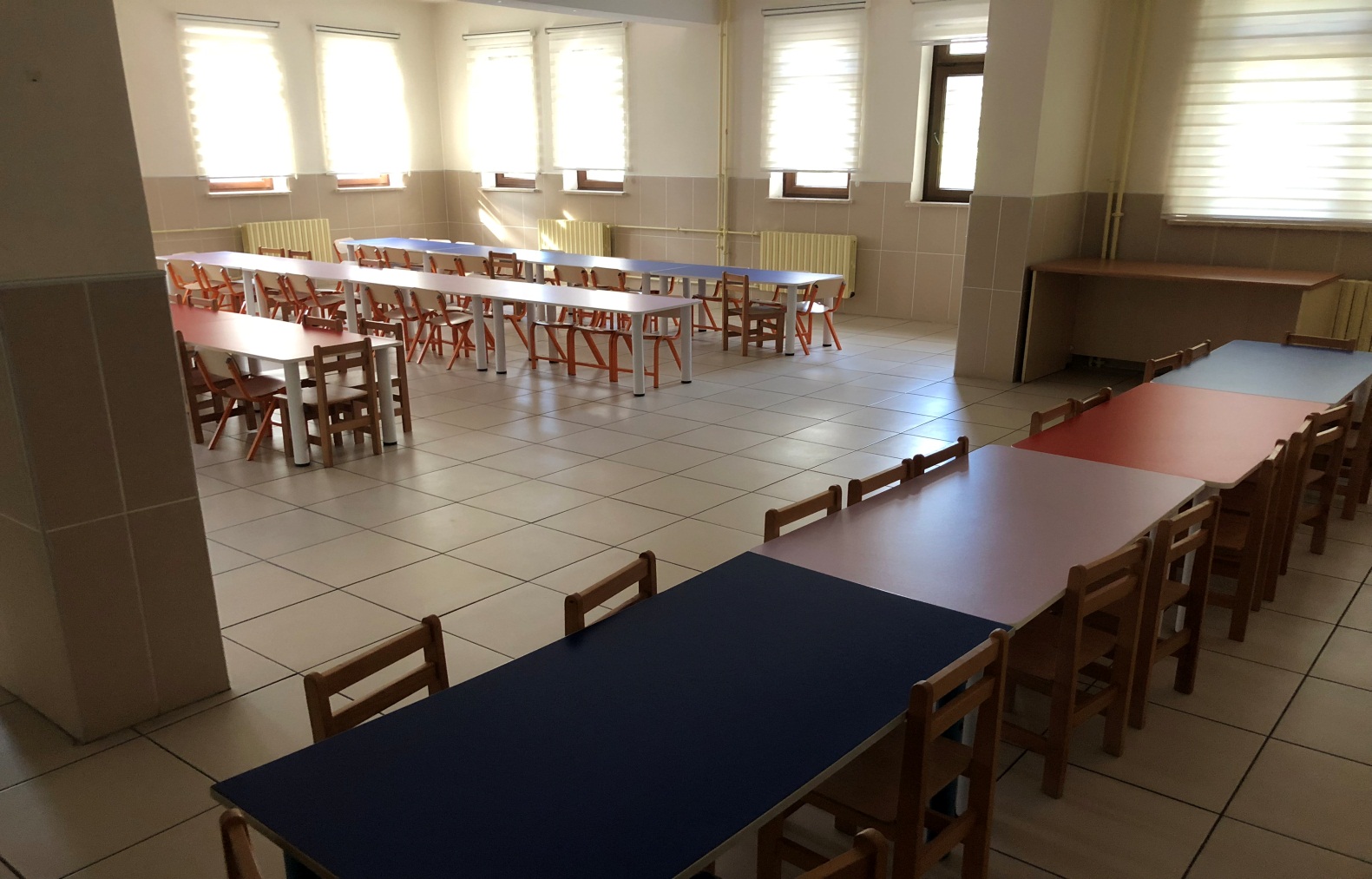 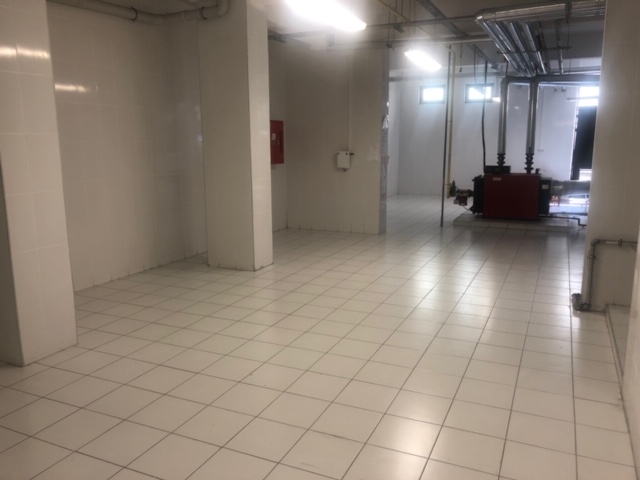 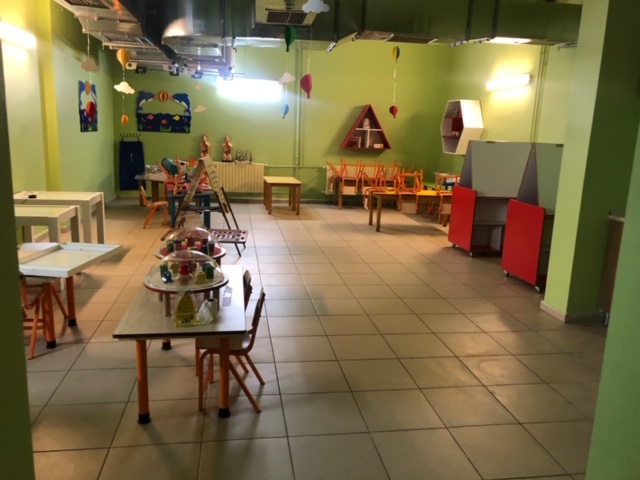 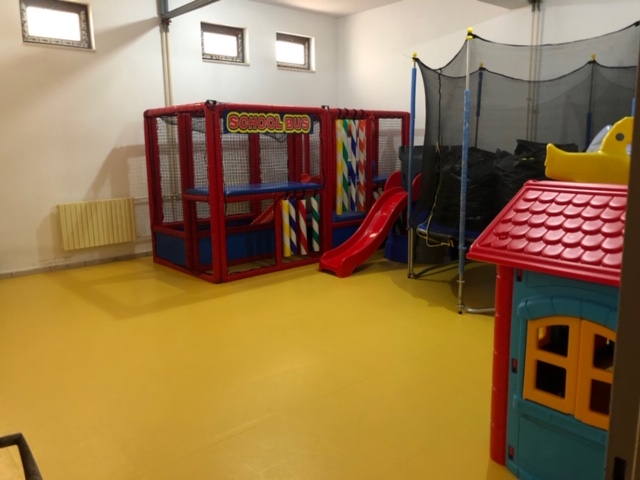 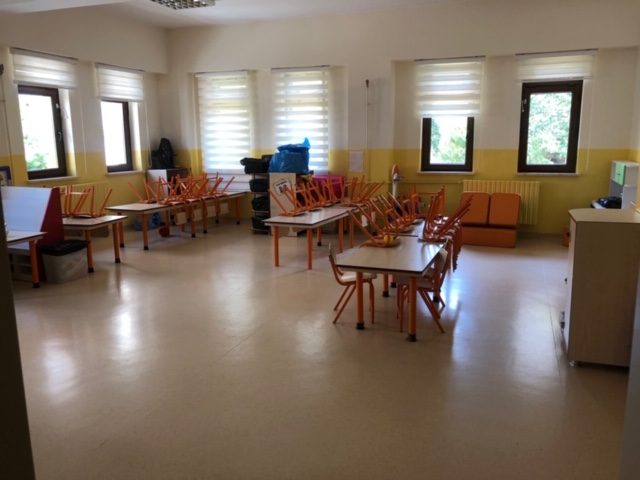 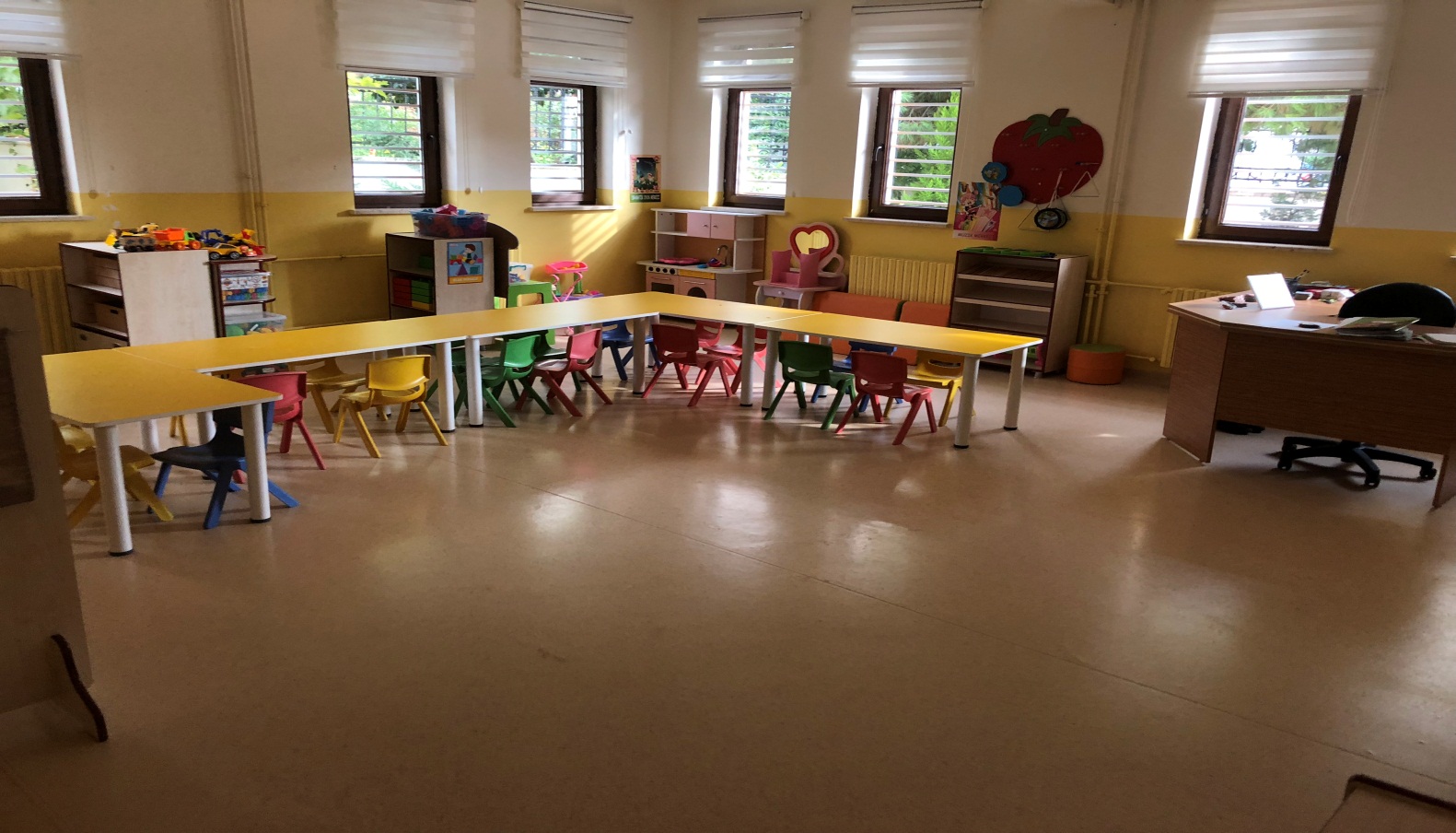 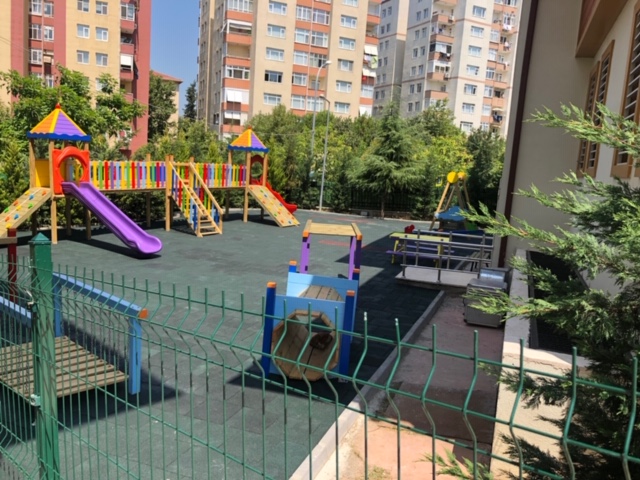 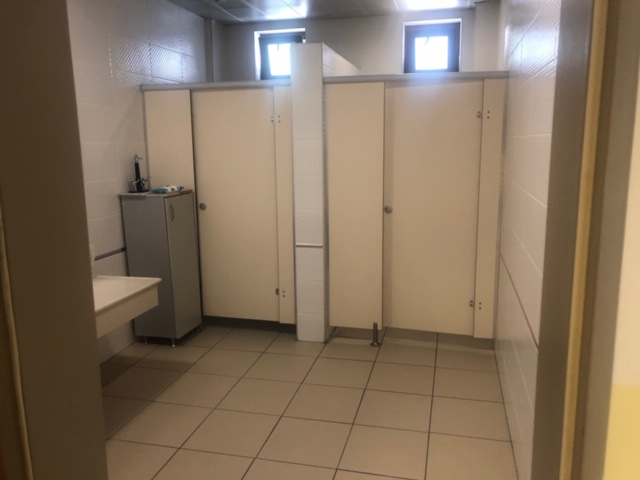 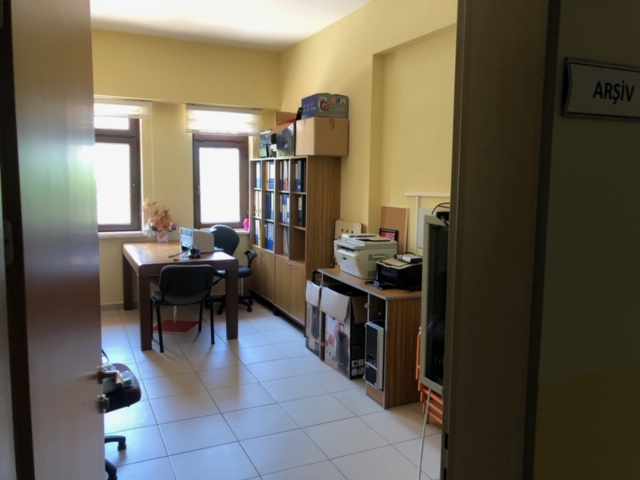 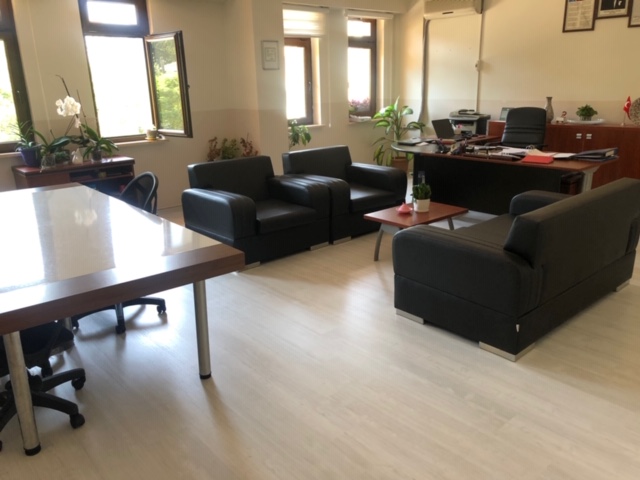 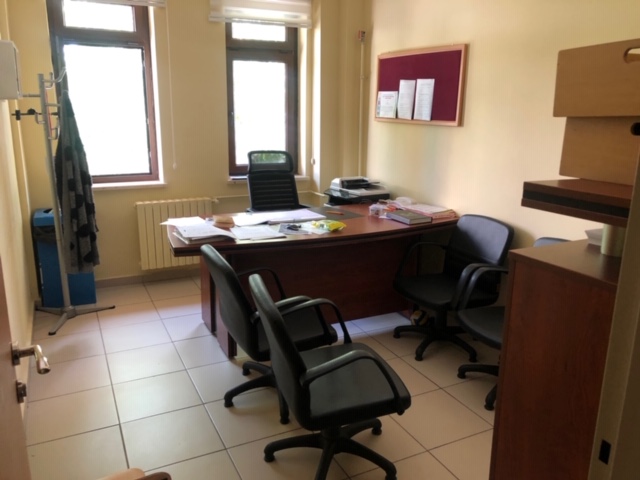 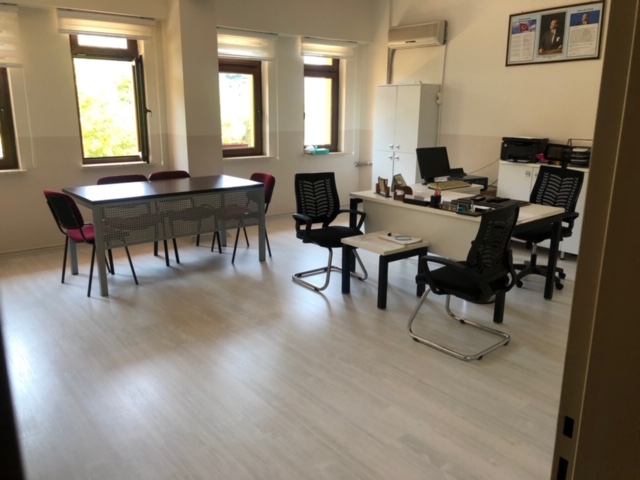 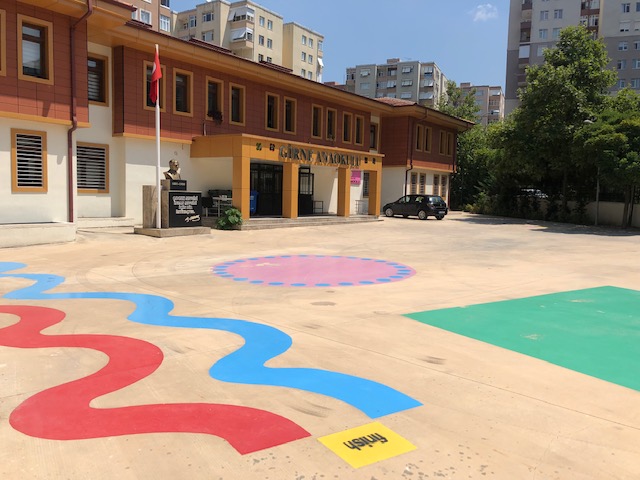 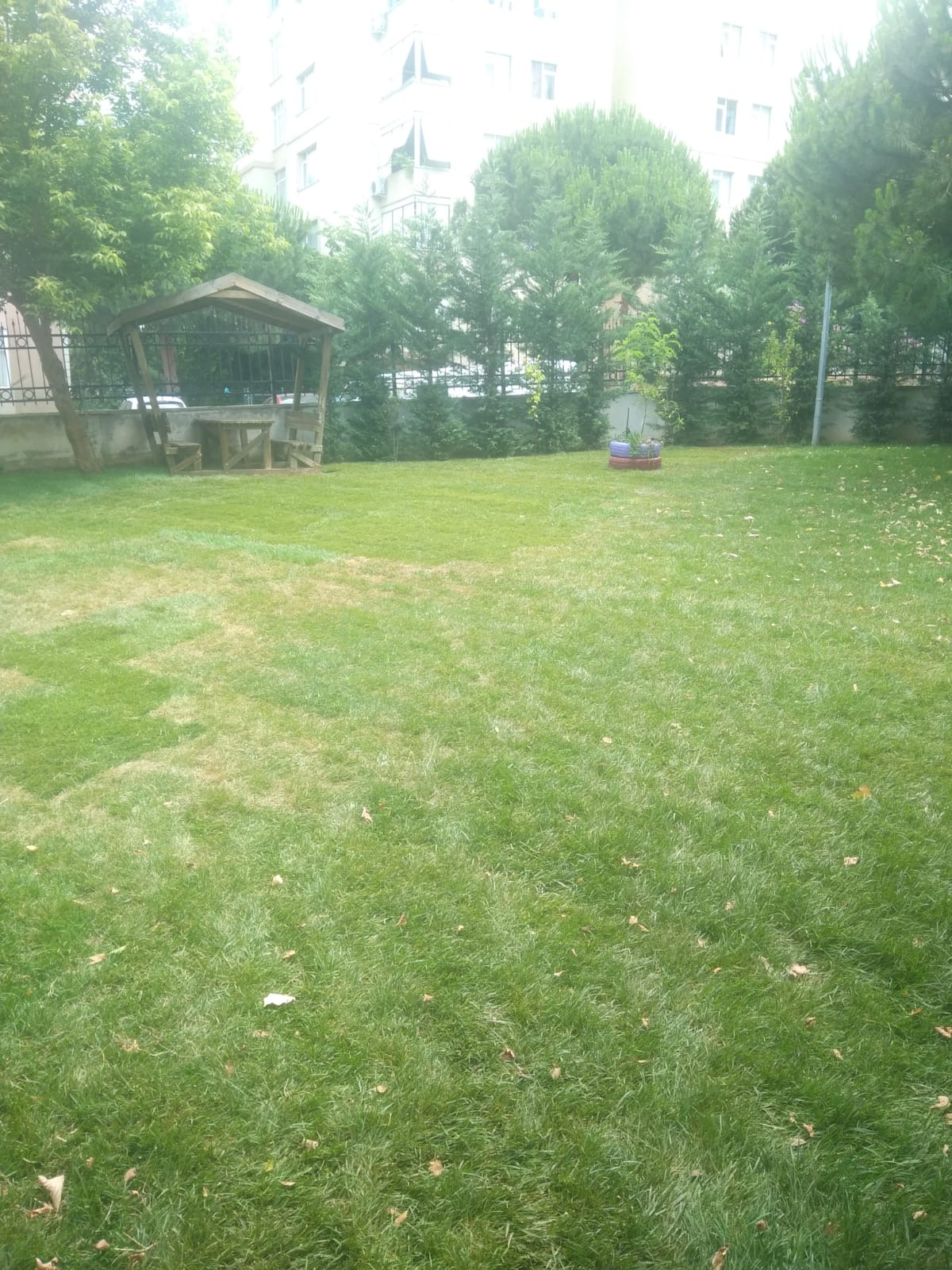 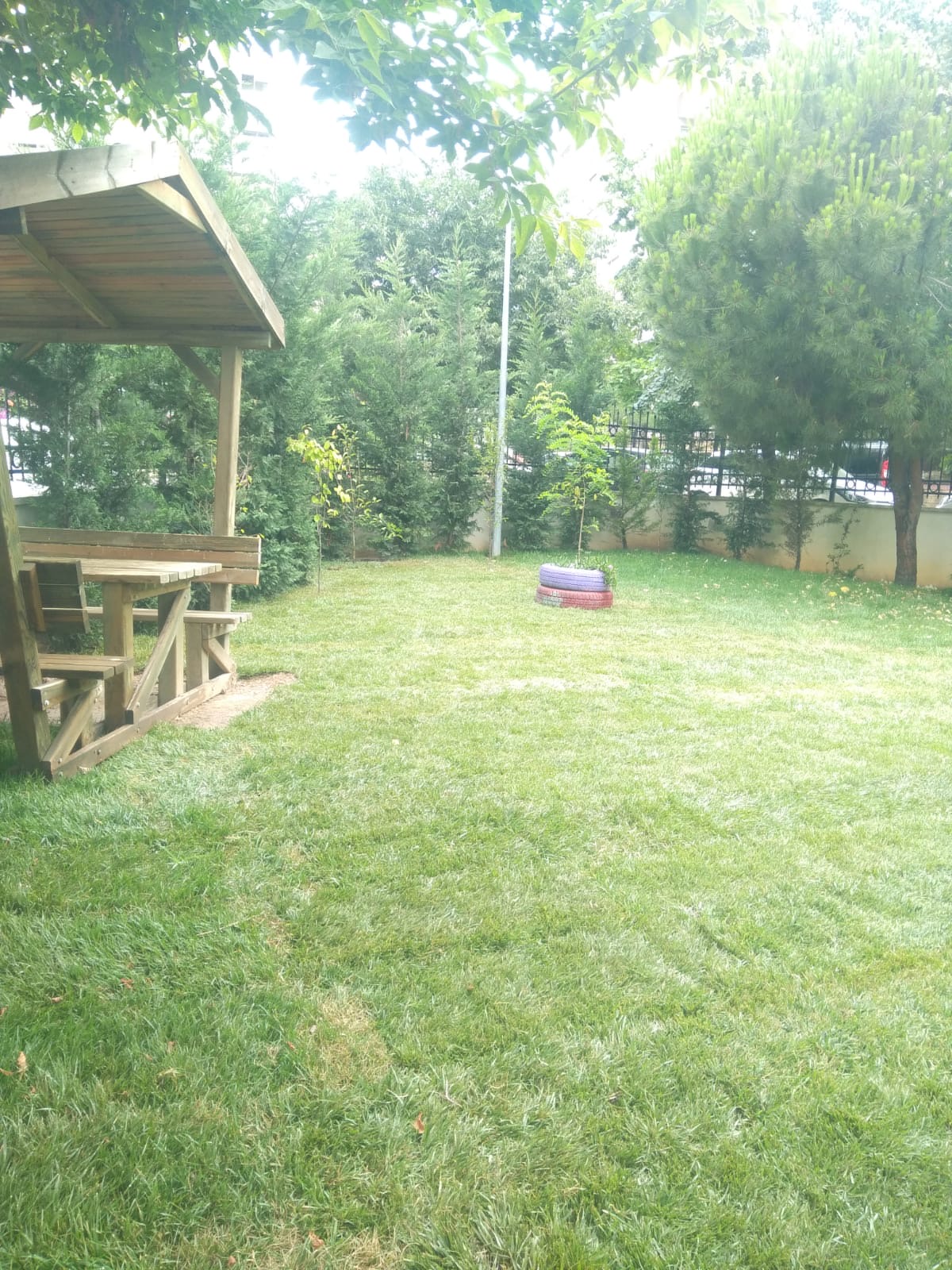             2020-2021 EĞİTİM ÖĞRETİM YILI             2020-2021 EĞİTİM ÖĞRETİM YILI             2020-2021 EĞİTİM ÖĞRETİM YILI             2020-2021 EĞİTİM ÖĞRETİM YILI             2020-2021 EĞİTİM ÖĞRETİM YILI GİRNE ANAOKULUDERSLİKSAYISIŞUBESAYISIÖĞRENCİ(KIZ)ÖĞRENCİ(ERKEK)ÖĞRENCİ(TOPLAM)ANASINIFI685457112SIRABİRİMSAYI1DERSLİK SAYISI62İDARE 23BAHÇE SAYISI14ODA SAYISI85TUVALET SAYISI86YEMEKHANE17MUTFAK18ISI DURUMUDOĞALGAZ